HARD SOFT SKILLING –CHARTING YOUR CAREER PATH2014-1-RO01-KA201-002736_7NEWSLETTER08/06/2015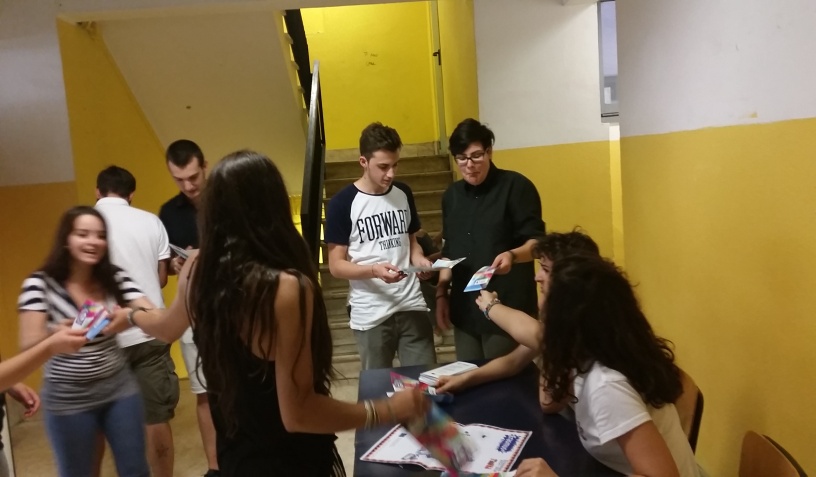 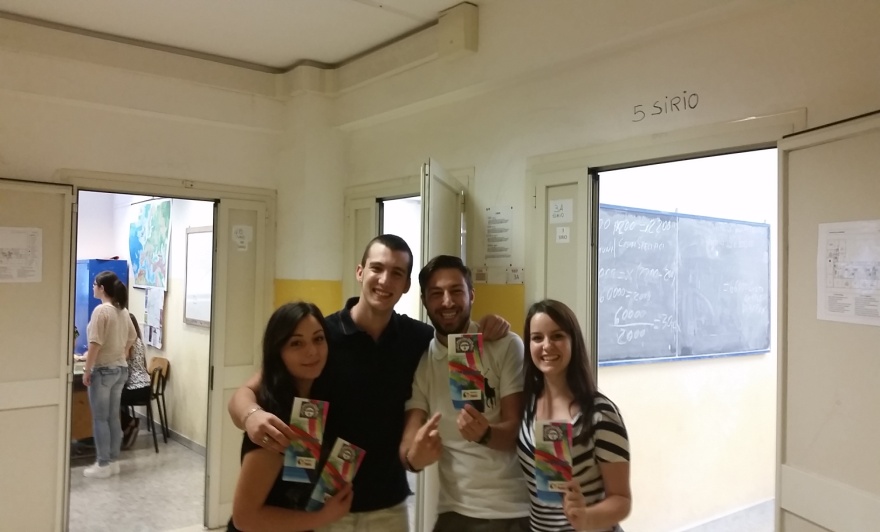 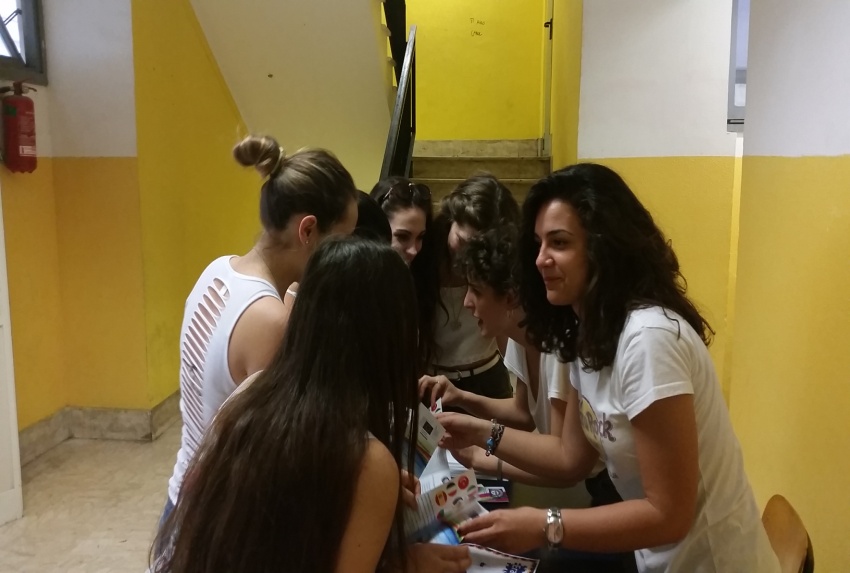 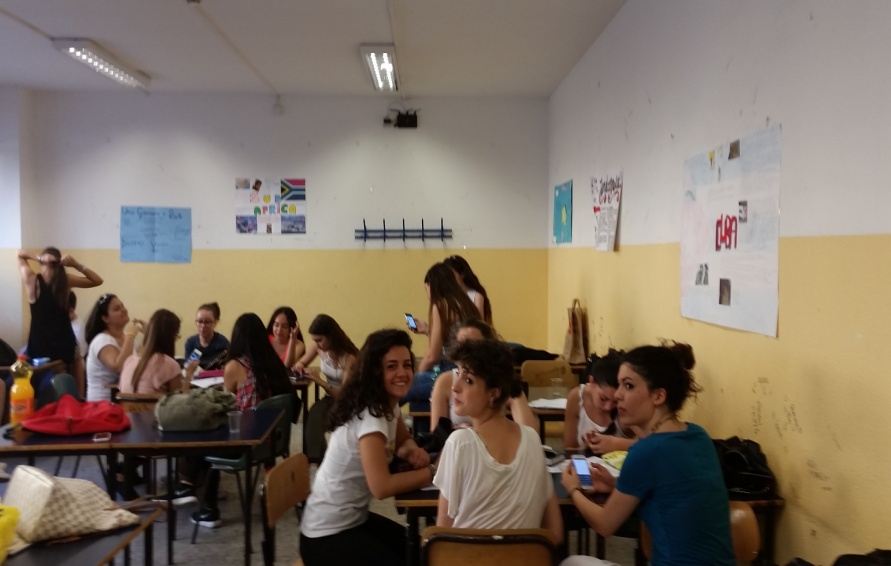 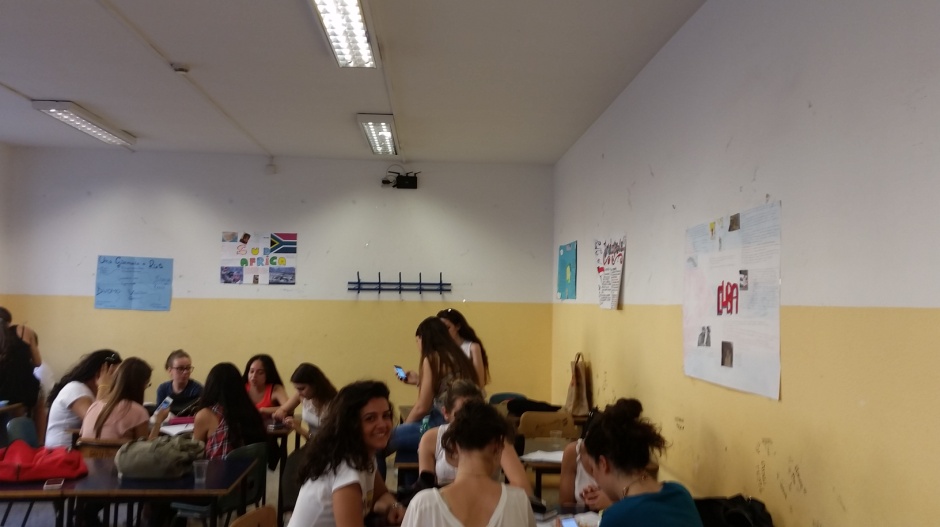 